Dzień trzynasty7.06.2016wtorekOstatni dzień pobytu minął nam na zakupach, pożegnaniu z morzem i pakowaniu. Czas na podsumowanie pobytu na Zielonej Szkole. Co widzieliśmy i gdzie byliśmy?- Muzeum Oręża Polskiego w Kołobrzegu;- Skansen Okrętów Wojennych w Kołobrzegu;- Port rybacki i turystyczny;- Pomnik Zaślubin z Morzem;- Grabowa Aleję Zakochanych;- Ratusz i Starówkę w Kołobrzegu;- Poznaliśmy historię Miasta Solnego;- Lekcja muzealna „Jak powstaje bursztyn?”;- Muzeum Rybołówstwa Morskiego w Niechorzu;- Park Miniatur Latarni Morskich w Niechorzu;- Multimedialne Muzeum na Klifie w Trzęsaczu;- Przejażdżka Kolejką Retro;- Ruiny zamku w Trzęsaczu;- Promenada w Trzęsaczu;- Zabawy na dmuchańcach na plaży;- Latarnia morska w Niechorzu;- Muzeum Przyrodnicze Wolińskiego Parku Narodowego w Międzyzdrojach;- Muzeum Figur Woskowych w Międzyzdrojach;- Zabawy w Kulkolandzie;- Aleja Gwiazd w Międzyzdrojach;- Molo i pasaż handlowo – restauracyjny w Międzyzdrojach;- Woliński Park Narodowy – Jezioro Turkusowe na wyspie Wolin;- Replika Krzyża na Giewoncie w Pustkowie;- Miasteczko i przystań rybacka w Niechorzu;Podczas Pobytu na Zielonej Szkole dzieci wiele się nauczyły, zwiedziły i miło spędziły czas na zabawach. Mamy nadzieję, że pobyt na Zielonej Szkole w Niechorzu pozostanie na zawsze miłym wspomnieniem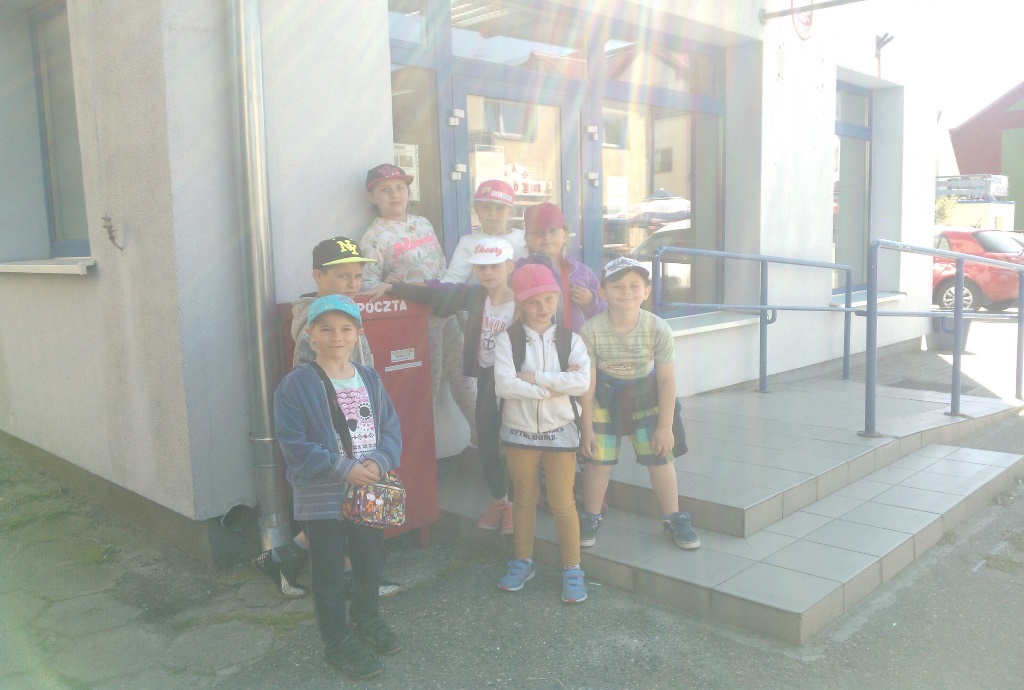 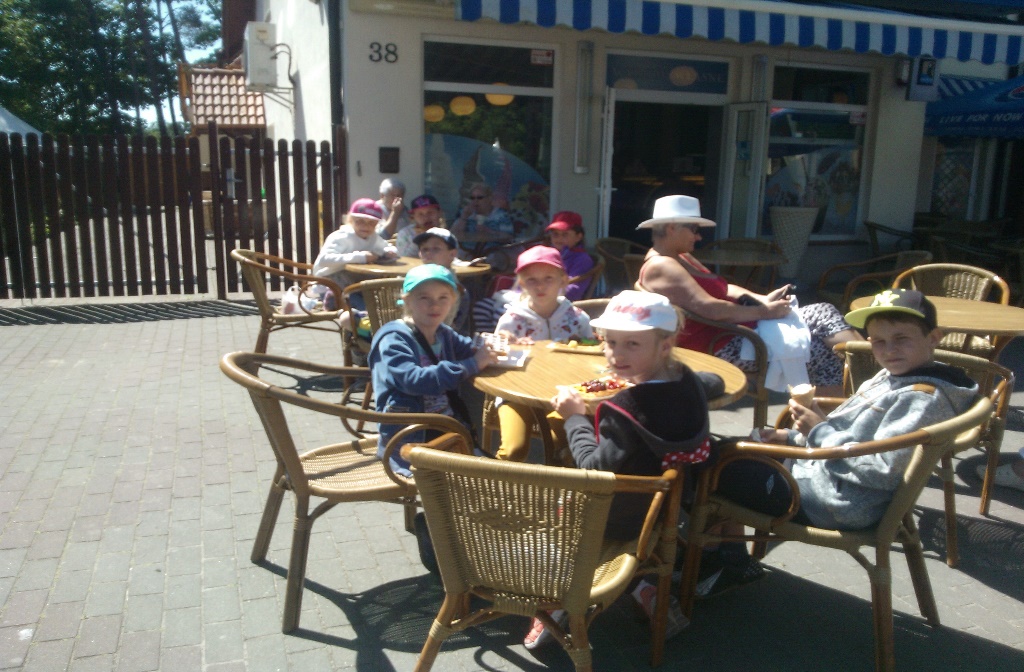 